Allegato 4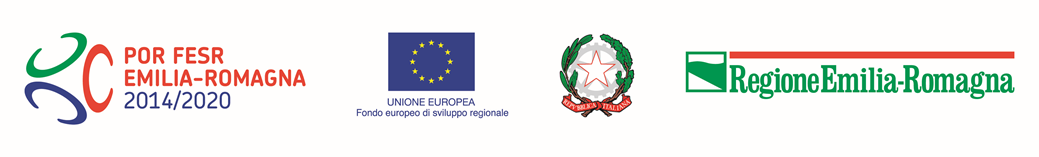 PIANO DI ATTIVITA’ DELL'ASSOCIAZIONE _______________________DURATA DAL _______________ AL ____________________ (durata massima 30/09/2022)1.	Vita associativa e funzionamento dell’Associazione	31.1	Garantire una efficace operatività dell’Associazione e delle “Value Chain”, anche mediante l’uso di adeguati strumenti di comunicazione e di collaborazione, o l’adozione di nuovi strumenti	31.2	Favorire l'adesione all'Associazione da parte del più ampio numero di soggetti, in particolare delle imprese maggiormente rappresentative dei settori industriali e delle filiere di riferimento.	32.	Promozione e sviluppo dell’Associazione	32.1	Promuovere l'Associazione e le “Value Chain” e valorizzare il relativo ecosistema dell’innovazione nel suo complesso a livello regionale, nazionale,Europeo e internazionale sulla base di una strategia pluriennale.	42.2	Sviluppare nuove collaborazioni, alleanze e progettualità con partner e reti, a livello nazionale, europeo e internazionale con particolare riferimento alle Piattaforme Tematiche Europee e ai Partenariati europei, con il coinvolgimento dei soci e il supporto alla loro partecipazione	42.3	Partecipare a programmi di finanziamento e bandi nazionali ed europei, con particolare riferimento a bandi dedicati ai cluster.	42.4	Promuovere iniziative divulgative e approfondimenti tematici sui ambiti di interesse dell’Associazione, privilegiando iniziative realizzate in collaborazione con le altre Associazioni e con altri attori dell’ecosistema regionale.	42.5	Valorizzare la piattaforma di open innovation EROI, anche attraverso un’opportuna attività di animazione anche attraverso un’opportuna attività di animazione, sia come strumento di comunicazione interna all’Associazione, sia come strumento di promozione.	42.6	Coinvolgere nelle attività dell’Associazione ulteriori tipologie di “innovatori”, con particolare riferimento ai portatori di interessi della società civile, dei cittadini, dei territori, del terzo settore	43.	Supporto strategico regionale e azioni di sistema	43.1	Sviluppare progettazioni strategiche di elevato impatto, su tematiche di interesse regionale e con ricadute territoriali e sociali, in particolare in un’ottica inter-Clust-ER e valorizzando i processi di collaborazione con i territori, attraverso sinergie con Tecnopoli.	53.2	Supportare la Regione Emilia-Romagna nelle attività di indirizzo strategico richieste. A titolo di esempio: aggiornamento periodico della Strategia di Specializzazione Intelligente (S3), Forum S3, ecc.	53.3	Supportare la Regione Emilia-Romagna nelle attività di rappresentanza dei sistemi produttivi regionali. A titolo di esempio: missioni o partecipazioni a eventi all’estero, incontri e visite con delegazioni straniere, ecc.	53.4	Interagire in maniera sistematica con gli altri attori dell’ecosistema regionale dell’innovazione, in particolare (ma non esclusivamente) con la rete dei Tecnopoli, garantendo un confronto costante e sinergico con ART-ER.	53.5	Adottare un modello di monitoraggio comune alla rete dei Clust-ER, con relativi indicatori di performance, da concordato insieme ad ART-ER.	54.	Azioni di sistema per il capitale umano, le competenze e la formazione	54.1	Supportare la Regione Emilia-Romagna nelle analisi di scenario dei fabbisogni professionali (skill foresight) anticipando i cambiamenti possibili che interesseranno i settori di riferimento e l'impatto di tali cambiamenti sia sui nuovi bisogni di competenze sia sulle caratteristiche professionali dei lavoratori	64.2	Promuovere e partecipare, in chiave inter-cluster, alla realizzazione di studi di fattibilità per lo sviluppo di profili professionali multidisciplinari attraverso percorsi formativi innovativi.	64.3	Attivare sinergie, collaborazioni o progetti con le autonomie scolastiche.	64.4	Collaborare con gli Spazi Area S3 nei diversi territori, in particolare sui temi legati alla creazione d’impresa innovativa e alla promozione della cultura tecnica, scientifica e artistica.	64.5	Partecipare a eventi dedicati a tematiche quali competenze, formazione, capitale umano, ecc.	6Vita associativa e funzionamento dell’AssociazioneGarantire una efficace operatività dell’Associazione e delle “Value Chain”, anche mediante l’uso di adeguati strumenti di comunicazione e di collaborazione, o l’adozione di nuovi strumentiFavorire l'adesione all'Associazione da parte del più ampio numero di soggetti, in particolare delle imprese maggiormente rappresentative dei settori industriali e delle filiere di riferimento.Promozione e sviluppo dell’AssociazionePromuovere l'Associazione e le “Value Chain” e valorizzare il relativo ecosistema dell’innovazione nel suo complesso a livello regionale, nazionale,Europeo e internazionale sulla base di una strategia pluriennale.Sviluppare nuove collaborazioni, alleanze e progettualità con partner e reti, a livello nazionale, europeo e internazionale con particolare riferimento alle Piattaforme Tematiche Europee e ai Partenariati europei, con il coinvolgimento dei soci e il supporto alla loro partecipazionePartecipare a programmi di finanziamento e bandi nazionali ed europei, con particolare riferimento a bandi dedicati ai cluster.Promuovere iniziative divulgative e approfondimenti tematici sui ambiti di interesse dell’Associazione, privilegiando iniziative realizzate in collaborazione con le altre Associazioni e con altri attori dell’ecosistema regionale.Valorizzare la piattaforma di open innovation EROI, anche attraverso un’opportuna attività di animazione anche attraverso un’opportuna attività di animazione, sia come strumento di comunicazione interna all’Associazione, sia come strumento di promozione. Coinvolgere nelle attività dell’Associazione ulteriori tipologie di “innovatori”, con particolare riferimento ai portatori di interessi della società civile, dei cittadini, dei territori, del terzo settoreSupporto strategico regionale e azioni di sistemaSviluppare progettazioni strategiche di elevato impatto, su tematiche di interesse regionale e con ricadute territoriali e sociali, in particolare in un’ottica inter-Clust-ER e valorizzando i processi di collaborazione con i territori, attraverso sinergie con Tecnopoli.Supportare la Regione Emilia-Romagna nelle attività di indirizzo strategico richieste. A titolo di esempio: aggiornamento periodico della Strategia di Specializzazione Intelligente (S3), Forum S3, ecc.Supportare la Regione Emilia-Romagna nelle attività di rappresentanza dei sistemi produttivi regionali. A titolo di esempio: missioni o partecipazioni a eventi all’estero, incontri e visite con delegazioni straniere, ecc. Interagire in maniera sistematica con gli altri attori dell’ecosistema regionale dell’innovazione, in particolare (ma non esclusivamente) con la rete dei Tecnopoli, garantendo un confronto costante e sinergico con ART-ER. Adottare un modello di monitoraggio comune alla rete dei Clust-ER, con relativi indicatori di performance, da concordato insieme ad ART-ER.Azioni di sistema per il capitale umano, le competenze e la formazioneSupportare la Regione Emilia-Romagna nelle analisi di scenario dei fabbisogni professionali (skill foresight) anticipando i cambiamenti possibili che interesseranno i settori di riferimento e l'impatto di tali cambiamenti sia sui nuovi bisogni di competenze sia sulle caratteristiche professionali dei lavoratoriPromuovere e partecipare, in chiave inter-cluster, alla realizzazione di studi di fattibilità per lo sviluppo di profili professionali multidisciplinari attraverso percorsi formativi innovativi.Attivare sinergie, collaborazioni o progetti con le autonomie scolastiche.Collaborare con gli Spazi Area S3 nei diversi territori, in particolare sui temi legati alla creazione d’impresa innovativa e alla promozione della cultura tecnica, scientifica e artistica.Partecipare a eventi dedicati a tematiche quali competenze, formazione, capitale umano, ecc.Obiettivo generale Obiettivi specifici e risultati attesi per il primo annoDescrizione puntuale delle azioni che si intendono realizzareRisultati attesi Obiettivo generale Obiettivi specifici e risultati attesi per il primo annoDescrizione puntuale delle azioni che si intendono realizzareRisultati attesi Obiettivo generale Obiettivi specifici e risultati attesi per il primo annoDescrizione puntuale delle azioni che si intendono realizzareRisultati attesi Obiettivo generale Obiettivi specifici e risultati attesi per il primo annoDescrizione puntuale delle azioni che si intendono realizzareRisultati attesi 